Асновы бяспекі жыццядзейнасціТэма “Навакольнае асяроддзе і бяспека”Урок №4 «Небяспека вадаёмаў. Правілы паводзін на вадзе. Купанне і гульні на вадзе ў летнюю пару года»Мэты: на канец урока вучні будуць ведаць:правілы бяспечных паводзін на вадзе;- як аказаць першую дапамогу пры траўмах, атрыманых падчас купання.Задачы: - сфарміраваць уяўленне аб правільных, бяспечных паводзінах на вадзе ў цёплы перыяд года;- даць уяўленне аб дзеяннях у выпадку небяспекі, аб правілах знаходжання на сонцы; - стварыць умовы для фарміравання такіх асобасных якасцей, як асцярожнасць, самавалоданне, адказнасць, павага да сябе і навакольных, камунікатыўнасць;- развіваць увагу, назіральнасць, вуснае маўленне, камунікатыўнасць; - выхоўваць асцярожнасць і акуратнасць у паводзінах на вадзе.Вучэбна-метадычнае забеспячэнне:1. Асновы бяспекі жыццядзейнасці, 4 клас: рабочы сшытак: дапам. для вучняў устаноў агул. сярэд. адукацыі з беларус. мовай навучання/ Л.А.Аднавол, А.А.Сушко. – Мінск: Аверсев, 2018. – 60с.: іл.;2. Карта свету: https://clck.ru/Jpgy2;3. Плакат “Бяспека на вадзе”, малюнкі: бакен, буёк, сітуацыі на вадзе;4. Відэаролік “Волшебная книга МЧС. Правила поведения на водоемах”;5. Карткі для запаўнення пропускаў;6. Памятка “Асноўныя правілы бяспекі дзяцей на вадзе”.7. Карткі для рэфлексіі.8. Выратавальны круг.Ход урока1. Арганізацыйны этап- Тыя, хто прачнуўся рана  – паківайце галавой.- Тыя, хто хочуць  даведацца нешта новае – папляскайце ў далоні.- У каго добры настрой – усміхніцеся адзін аднаму.- Зробім усё, каб захаваць добры настрой да канца ўрока!2. Пастаноўка задач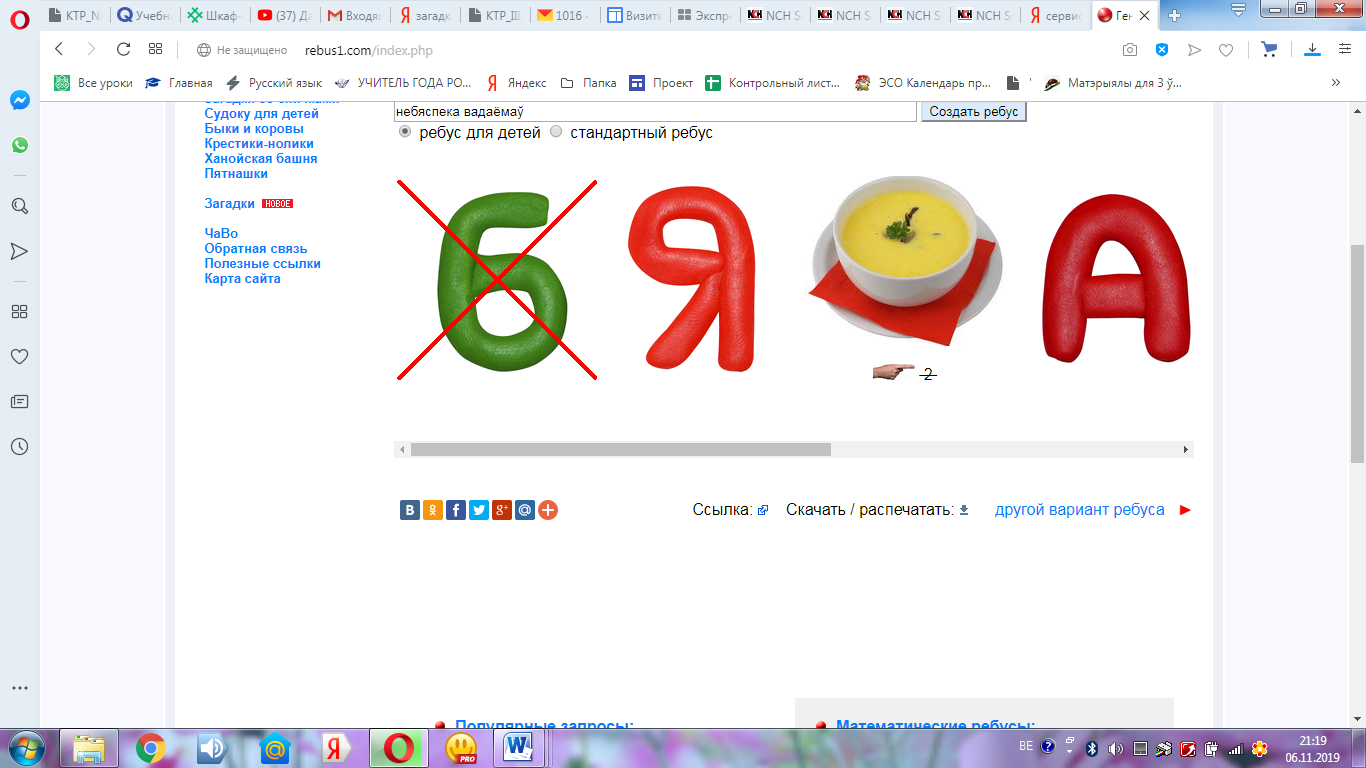 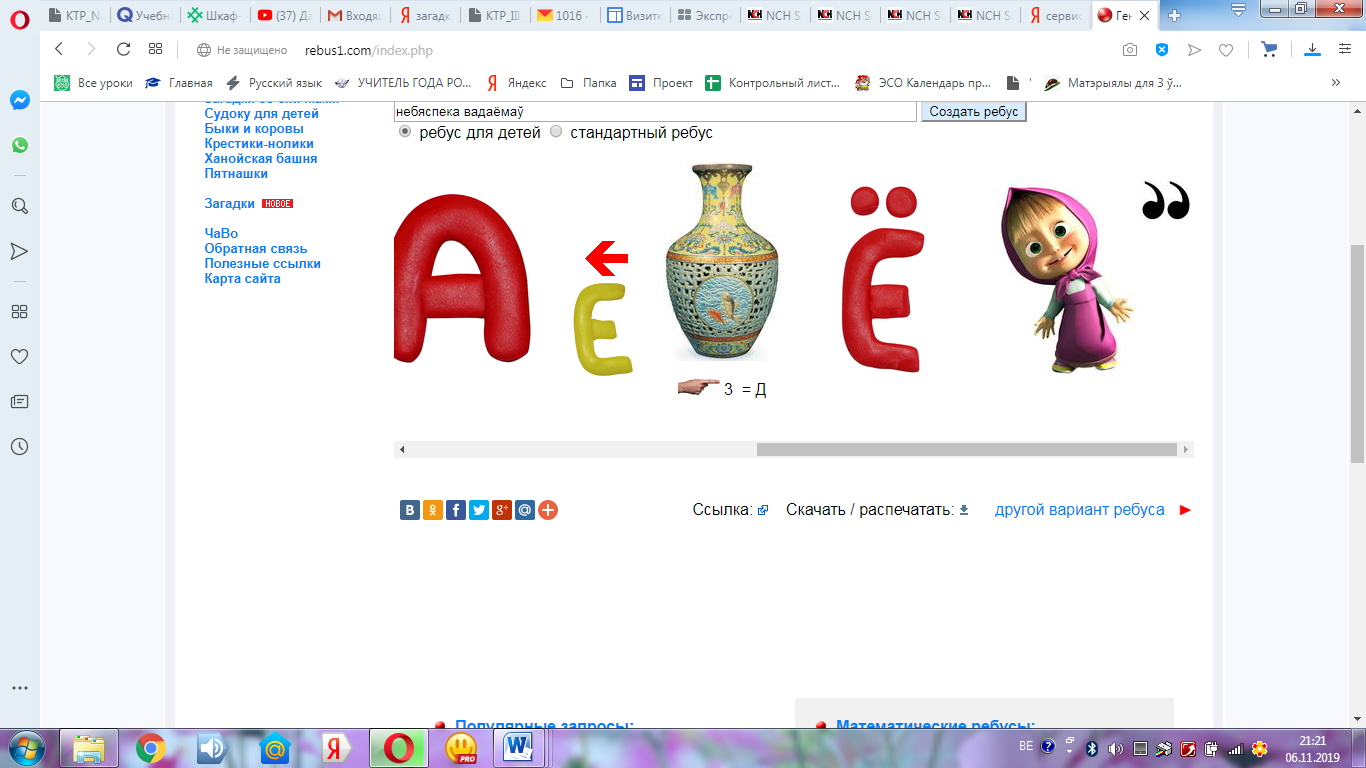 - Разгадайце рэбус, у якім зашыфравана тэма ўрока. (Небяспека вадаёма)- Давайце разам, зыходзячы з тэмы, сфармулюем мэту ўрока. (Якую небяспеку можа прынесці вадаём і як яе пазбегнуць).3. Актуалізацыя ведаў- Паглядзіце, калі ласка, на карту свету.- Які колер на ёй пераважае? (сіні)- Правільна. А што на карце абазначаецца сінім колерам? (рэкі, азёры, акіяны)- Так. Вада – адна з самых неабходных рэчаў для жывых арганізмаў. Дакажыце, што гэта так. (Без вады расліны завянуць і загінуць. Жывёлы, людзі таксама без вады хутка загінуць.)- Малайцы. Вада – добры сябар і памочнік чалавека. Але бываюць выпадкі, калі яна можа стаць для чалавека ворагам. Калі так адбываецца? (навадненне, калі заліваюць зверху суседзі, калі мы плаваем і пачынаем тануць).-  Правільна. Вось сёння мы і  пагаворым аб правілах паводзін на вадзе ў цёплы перыяд года. 4.  Вывучэнне новай тэмы- Эпіграфам урока будуць словы:  “Асцярожнасць – не баязлівасць”. Як вы іх разумееце? 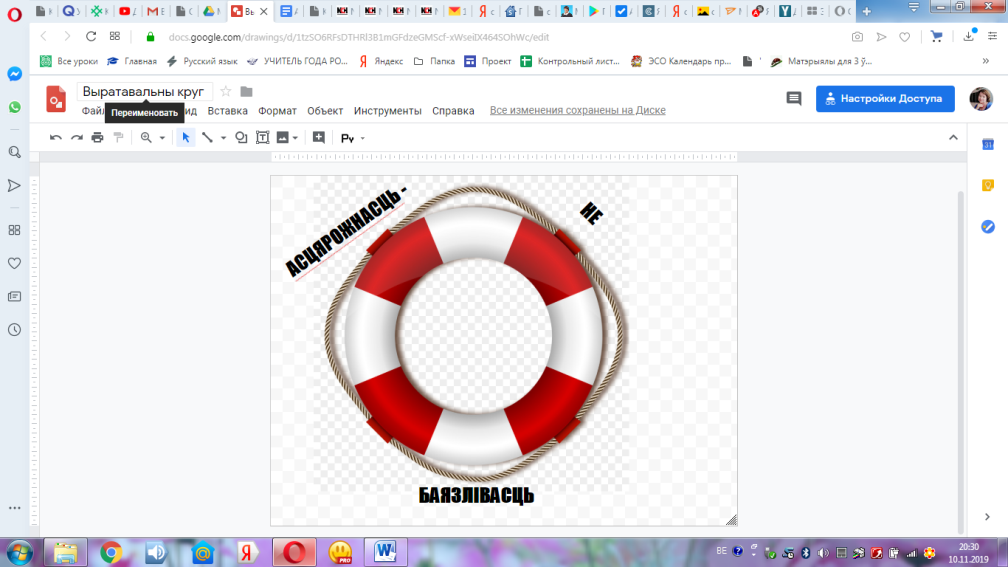 - Улетку, у гарачае надвор'е лепшы адпачынак — на беразе ракі, возера ці вадасховішча, але трэба памятаць аб правілах бяспекі.Работа па сшытку “Асновы бяспекі жыццядзейнасці, 4 клас”. Старонка 42 заданне 2 (вучні ўказваюць нумар малюнка, на якім адлюстраваны бяспечны адпачынак і даказваюць, чаму выбралі гэты малюнак. Параўноўваюць малюнкі і шукаюць пяць адрозненнеў).Заданне 3. (загадка). Што такое бакен? (БАКЕН — бочка, плаваючая на вадзе і ўказываючая на небяспечнае месца на рэках, азёрах, залівах і г.д.). Малюнак Якія яшчэ ведаеце плаваючыя знакі, што выкарыстоўваюцца для абазначэння небяспечных месцаў? (буёк). Што такое буёк? (БУЁК -  паплавок, які прымацоўваецца да дна, для ўказання канкрэтнага месца ў вадзе). Малюнак. Заплываць за буйкі нельга.Аб некаторых правілах бяспечных паводзін на вадаёмах раскажуць героі  відэароліка. 5.  Праверка разумення вывучанагаЗ якімі правіламі бяспечных паводзін пазнаёміліся? Работа ў групах: абмеркаванне сітуацый па малюнках і адказ на пытанне: якія памылкі дапусцілі дзеці? 6. ФізкультхвілінкаВучні выконваюць рухі пад словы верша:Рыбкі плавалі, ныраліУ чыстай цёпленькай вадзе.То сагнуцца, разагнуцца,  То зарыюцца ў пяску.7. Абагульненне і сістэматызацыяРабота ў групах. Састаўленне памяткі “Асноўныя правілы бяспекі дзяцей на вадзе” з апорай на Плакат “Бяспека на вадзе”. Вучні запаўняюць пропускі на картках.Зачытайце, калі ласка, што у вас атрымалася. Памятка “Асноўныя правілы бяспекі дзяцей на вадзе”.Выступленне медыцынскага работніка на тэму “Траўмы на вадзе. Як дапамагчы сабе і іншым?”. Тэкст выступлення.8. Кантроль ведаў і уменняўСамастойная работа. С. 42 сшытка заданне 4 тэст “Можна, нельга”.Узаемаправерка ў парах. 9. Падвядзенне вынікаў- Эпіграфам урока былі словы: “Асцярожнасць – не баязлівасць”. Дакажыце, што яны падыходзяць да  тэмы нашага ўрока. (У час адпачынку на вадаёмах трэба быць асцярожным, каб не здарылася бяды. А быць асцярожным, гэта не значыць быць баязлівым. Гэта значыць правільна сябе паводзіць і берагчы сваё жыццё і жыццё тых, хто побач з намі). 10. РэфлексіяВучні атрымліваюць карткі  “Для мяне ўрок….”, падкрэсліваюць неабходную фразу і кладуць унутр выратавальнага круга.Настаўнік зачытвае некаторыя адказы.- Чаму мы палажылі картачкі ўнутр выратавальнага круга? (Веды, атрыманыя на ўроку, дапамогуць нам не трапіць ў бяду і выратуюць жыццё.) - Наперадзе летнія канікулы.  Жадаю вам заўсёды памятаць аб тых правілах бяспекі, пра якія сёння гаварылі і быць асцярожнымі на вадзе.  Дзякуй за працу! Урок закончаны.УрокЯ на ўрокуВынікЦікаваПрацаваўЗразумеў тэмуСумнаАдпачываўДаведаўся больш, чым ведаўКарысна Дапамагаў другімНічаму не навучыўся